OKRESNÍ FOTBALOVÝ SVAZ ŽĎÁR NAD SÁZAVOU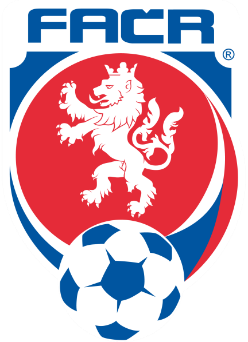 Jungmannova 10, 591 01 Žďár nad Sázavouemail: ofszdar@seznam.cz	tel.: 605 202 600IČ: 22880313	č.ú.: 107-309280207/0100Zpráva STK OFS Žďár nad Sázavou č. 3 2019/202014. 8. 2019Přítomni:	J. Beneš, V. Kabrda, V. Kejda, J. Matoušek, J. Pajkr1. STK schválila žádosti o změnu termínu utkání doručené v období 1. 8. – 14. 8. 2019.II. třída OP mužůIII. třída OS mužůIV. třída OS mužů sk. AIV. třída OS mužů sk. BII. třída OP dorostuII. třída OP mladších žáků sk. BZměny byly zaznamenány do systému IS.FOTBAL.CZ. Pokud byste ve svých utkáních objevili nesrovnalosti, kontaktujte předsedu STK.2. STK předepsala pořádkovou pokutu 200,- Kč klubu Jiskra Měřín za vložení a potvrzení soupisky družstva mužů po termínu předepsaném ustanovením §10 odst. 4 Soutěžního řádu FAČR.3. STK uložila pořádkovou pokutu 200,- Kč za porušení ustanovení §50 odst. 12 (kumulace funkcí) a §53 odst. 1 (příprava Zápisu o utkání) Soutěžního řádu FAČR následujícímu klubu:SK FC Křižanov	utkání Křižanov B – V. Losenice Uhlíř Daniel ID 97010804 uveden současně jako AR2 a Hráč4. STK předkládá pro informaci klubům přehled termínů, do kterých je možno podat žádost o změnu termínu domácích utkání v rámci termínové listiny bez nutnosti souhlasu soupeře.5. STK ve spolupráci s kluby připravila rozpis turnajů II. třídy OP starší přípravky sk. A i sk. B a II. třídy OP mladší přípravky. Jednotlivá utkání byla zveřejněna v systému, v případě nesrovnalostí ve zveřejněných utkáních kontaktujte předsedu STK.STK připomíná, že:- v soutěži starší přípravky budou družstva pro jarní část soutěže přerozdělena do nových skupin podle úspěšnosti v podzimní části- v soutěži mladší přípravky budou družstva pro jarní část soutěže rozdělena do dvou šestičlenných skupin podle úspěšnosti v podzimní části – pokud by většina zástupců klubů, jejichž družstva v soutěži hrají, chtěla raději setrvat v systému jedné skupiny, STK bude toto rozhodnutí respektovat6. STK rozhodla používat v názvech sdružených družstev jména obou klubů.7. STK upozorňuje družstva soupeřů a rozhodčí, že minimálně v podzimní části soutěže IV. třída OS mužů sk. B budou v Oslavici k jejich převlékání využívány prostory v kulturním domě (v centru obce, cca 250 m od hřiště). V případě potřeby se obracejte na pana V. Trnku – tel. 792 314 222.8. STK upozorňuje kluby a rozhodčí, aby vzhledem k vysokému počtu uzavírek na komunikacích pečlivě plánovali své cesty k utkáním tak, aby nedocházelo ke zdržením kvůli pozdnímu příjezdu.9. Další schůze STK se uskuteční ve středu 28. 8. 2019.Ve Žďáře nad Sázavou 14. 8. 2019			Jiří Beneš – předseda STK OFS Žďár nad Sázavou2. koloNová Ves B – Rozsochy11. 8. 201916:30poplatek 300,- Kč TJ Nová Ves3. koloRozsochy – Štěpánov17. 8. 201911:00poplatek 300,- Kč FK Železárny Štěpánov3. koloDoubravník – Křoví17. 8. 201916:30poplatek 100,- Kč FK Doubravník5. koloBory – Radostín n. O.1. 9. 201916:307. koloDoubravník – Radostín n. O.15. 9. 201913:0010. koloŠtěpánov – O. Bítýška6. 10. 201915:0011. koloDoubravník – Jívoví12. 10. 201915:0012. koloŠtěpánov – Bystřice n. P. B20. 10. 201914:302. koloRudolec – Polnička11. 8. 201916:30poplatek 300,- Kč FC Rudolec5. koloBohdalov B – Polnička B1. 9. 201910:007. koloPolnička B – Strážek15. 9. 201916:004. koloV. Meziříčí C – O. Bítýška B25. 8. 201913:00hřiště UMT V. Meziříčí6. koloV. Meziříčí C – Olší nad Oslavou8. 9. 201916:30hřiště UMT V. Meziříčí1. koloV. Meziříčí C – Měřín C21. 9. 201915:30hřiště UMT V. Meziříčí3. koloO. Bítýška B – Oslavice5. 10. 201915:003. koloV. Meziříčí C – Bory B6. 10. 201915:00hřiště UMT V. Meziříčí1. koloBory – O. Bítýška1. 9. 201913:306. koloO. Bítýška – Bory2. 11. 201911:005. koloRožná – Svratka1. 9. 201915:001. koloJimramov – Rožná8. 9. 201912:302. koloRožná – Bory15. 9. 201914:003. koloV. Meziříčí B – Křoví21. 9. 201910:00hřiště UMT V. Meziříčí4. koloJimramov – Bory28. 9. 201915:306. koloRožná – Jimramov6. 10. 201912:306. koloV. Meziříčí B – D. Heřmanice6. 10. 201913:307. koloV. Meziříčí B – Jívoví12. 10. 201910:00hřiště UMT V. Meziříčí7. koloJimramov – Svratka12. 10. 201915:30II. třída OP mužůdo 26. 8. 2019III. třída OS mužůdo 26. 8. 2019IV. třída OS mužů skupina Ado 9. 9. 2019IV. třída OS mužů skupina Bdo 9. 9. 2019II. třída OP dorostudo 16. 9. 2019II. třída OP starších žáků do 16. 9. 2019II. třída OP mladších žáků skupina A do 16. 9. 2019II. třída OP mladších žáků skupina Bdo 16. 9. 2019